Acceptence Letter of ICOETESAH 2022 (Paper ID - 126)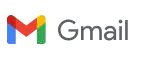 1 pesanSayid Noval <smrn.uninus@gmail.com>ICOETESAH 2022 <icoetesah2022@gmail.com>	25 November 2022 pukul 20.54 Kepada: smrn.uninus@gmail.comDear Mr./Mrs Sayid Muhammad Rifki Noval,Thank you for your interest in The International Conference On Engineering, Technology, Economics, Social Affairs And Health Sciences 2022 (ICOETESAH 2022) and for submitting you're abstract entitled“DUMPSTER DIVING THREAT IN PERSONAL”Paper ID: 126Room Presentation on Zoom: 13It is our pleasure to inform you that your abstract has been accepted for presentation at ICOETESAH 2022 on December 17, 2022 in virtual zoom platform. Please submit your full paper and the payment receipt of the conference presenter fee no later than November 30, 2022.We also attach the LoA with the publication options form, Guidelines for presenters, Presentation Template, and ZOOM background of the conference.LoA and  Publication  Form: https://drive.google.com/file/d/1EJdWcyIUUCoSVmdfGcNe5EKslSXPye-4/view?usp=drivesdkGuidelines for Presenter: bit.ly/Document-ICOETESAH2022Presentation Template: bit.ly/Document-ICOETESAH2022Zoom Background: bit.ly/Document-ICOETESAH2022Presentation File Submission Deadline: December 14, 2022Presentation Submission Link: bit.ly/Video-Presentation-ICOETESAH2022Note: on the LoA with publication form, please choose one and send the form along with the full paper on the conference’s website at https://rccom.id/icoetesah-2022 in the Submissions menu and WA to +62 898-7058-643 (Panji).Please do not hesitate to contact us at icoetesah2022@gmail.com and WA: +62 898-7058-643 (Panji) if you have any questions. Looking forward to your participation in ICOETESAH 2022.Regards,Committee of ICOETESAH 2022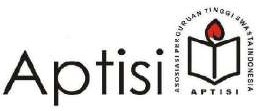 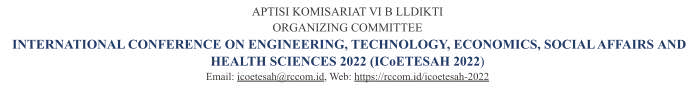 To Authors.sayid muhammad rifki noval; soecipto; ahmad jamaludinUniversitas Islam Nusantara PaperID: 126Room Presentation on Zoom: 13Dear Authors,Thank you for your interest in The International Conference On Engineering, Technology, Economics, Social Affairs And Health Sciences 2022 (ICOETESAH 2022) and submitting your abstract entitled“DUMPSTER DIVING THREAT IN PERSONAL”It is our pleasure to inform you that your abstract has been accepted for presentation at ICOETESAH 2022 on December 17, 2022 in virtual zoom platform. Please submit your full paper and the payment receipt of the conference presenter fee no later than November 30, 2022.We also attach a publication options form of the conference, please choose one and send the form along with the full paper on the conference’s website at https://rccom.id/icoetesah-2022 in the Submissions menu.Please do not hesitate to contact us at icoetesah2022@gmail.com or WA: +62 898-7058-643 (Panji) if you have any questions. Looking forward to your participation in ICOETESAH 2022.Bandung, 25 November 2022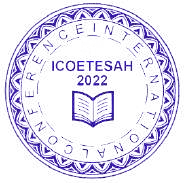 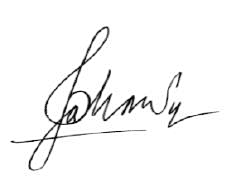 Conference Chairman of ICoETESAH 2022 Dr. Muhammad Deni Johansyah, M.M.PUBLICATION FORMPaper ID: 126Room Presentation on Zoom: 13Title: “DUMPSTER DIVING THREAT IN PERSONAL”For payment of publication No. 1, 2, and 3 is paid directly along with the registration fee and proof of payment is attached to Website and WA: +62 898-7058-643 (Panji).For payment of publication No. 4 will be contacted again by the ICOETESAH 2022 publication team, after confirmation from the selected journal.Author,…………………………………..Sayid Noval <smrn.uninus@gmail.com>Certificate Presenter ICOETESAH 2022 - Sayid Muhammad Rifki Noval1 pesanICOETESAH 2022 <mochpanjiagung27@gmail.com>	10 Januari 2023 pukul 12.54 Kepada: smrn.uninus@gmail.comDear Mr./Mrs. Sayid Muhammad Rifki Noval,We thank you for your participation as a presenter at the event:INTERNATIONAL CONFERENCE ON ENGINEERING, TECHNOLOGY, ECONOMICS, SOCIAL AFFAIRS, EDUCATIONS AND HEALTH SCIENCES (ICOETESAH 2022)With this message, we appreciate you being the presenter. Here we send you a certificate of appreciation.Link Download Certificate:https://drive.google.com/file/d/1KSFXK09Wq940-n7IurDOgUoUBqPATXMi/view?usp=drivesdk We hope to see you again at the next conference.Thank you, Best Regards.Committee of ICOETESAH 2022.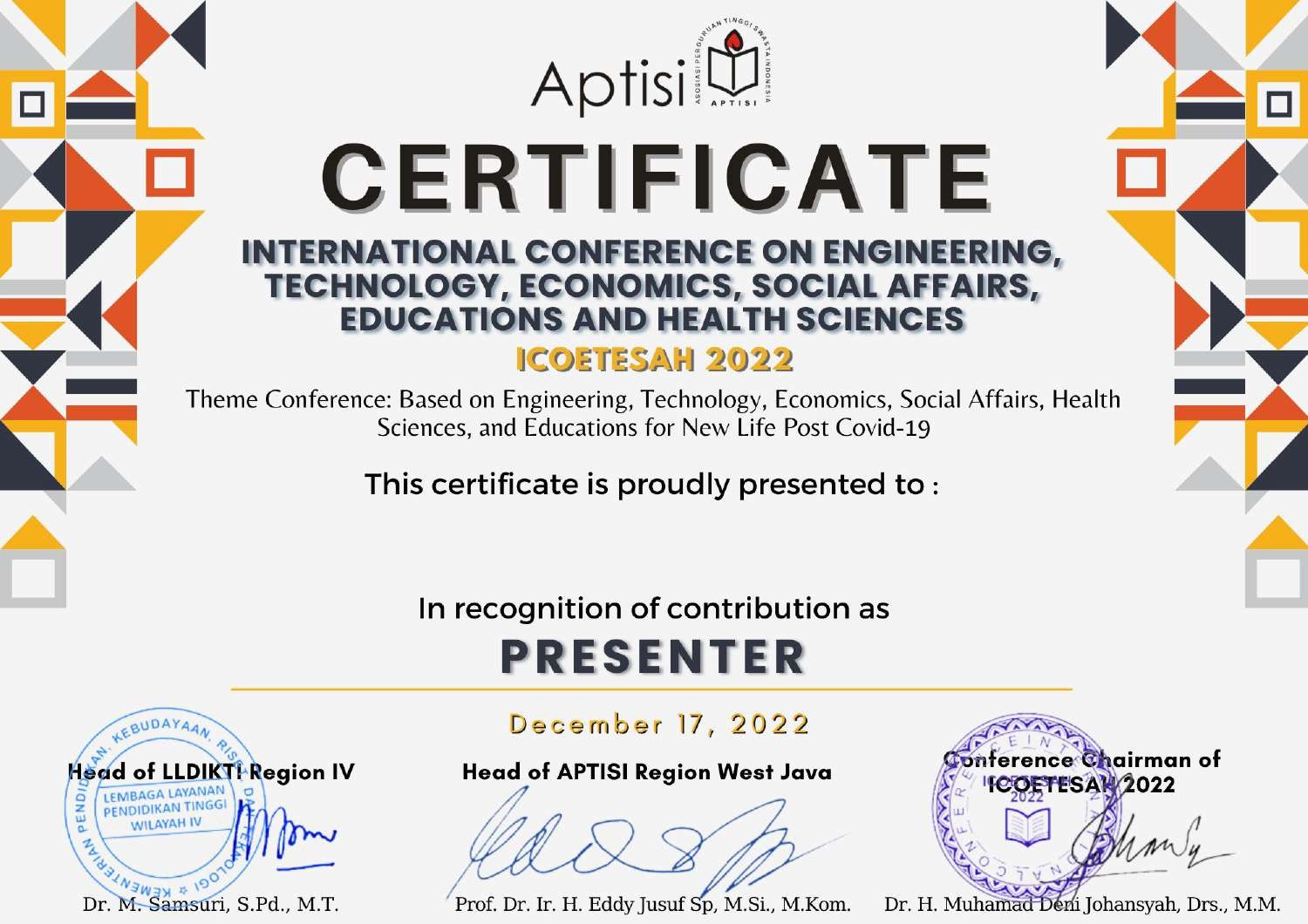 Sayid Muhammad Rifki Noval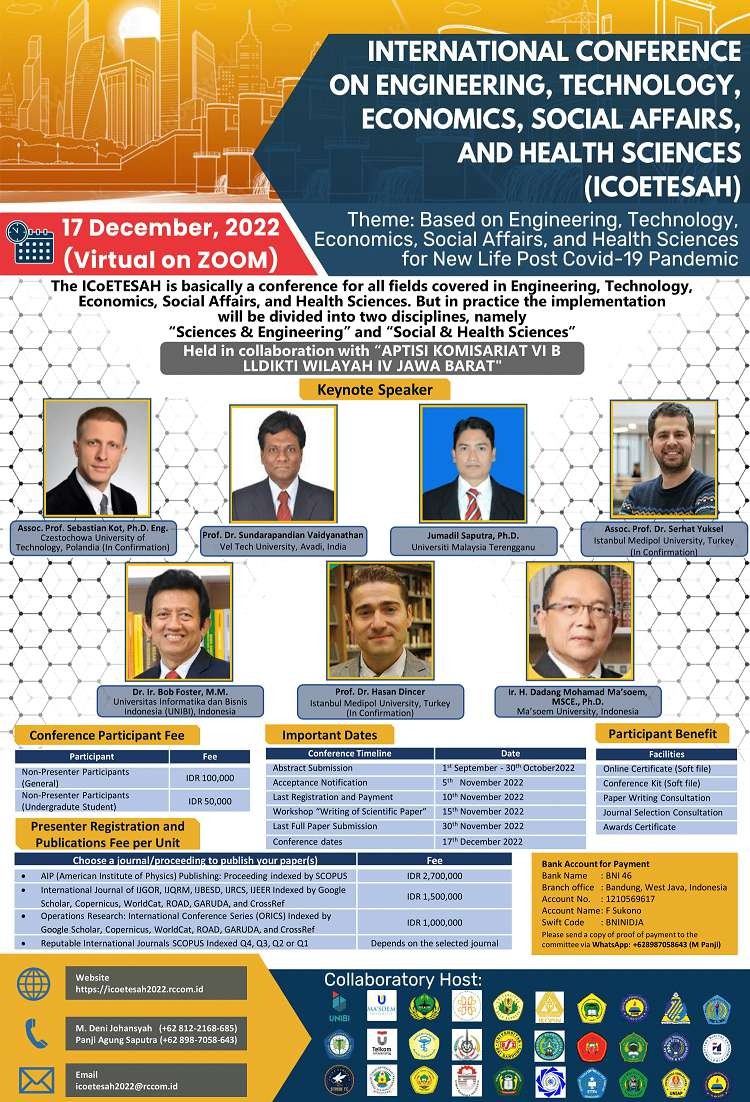 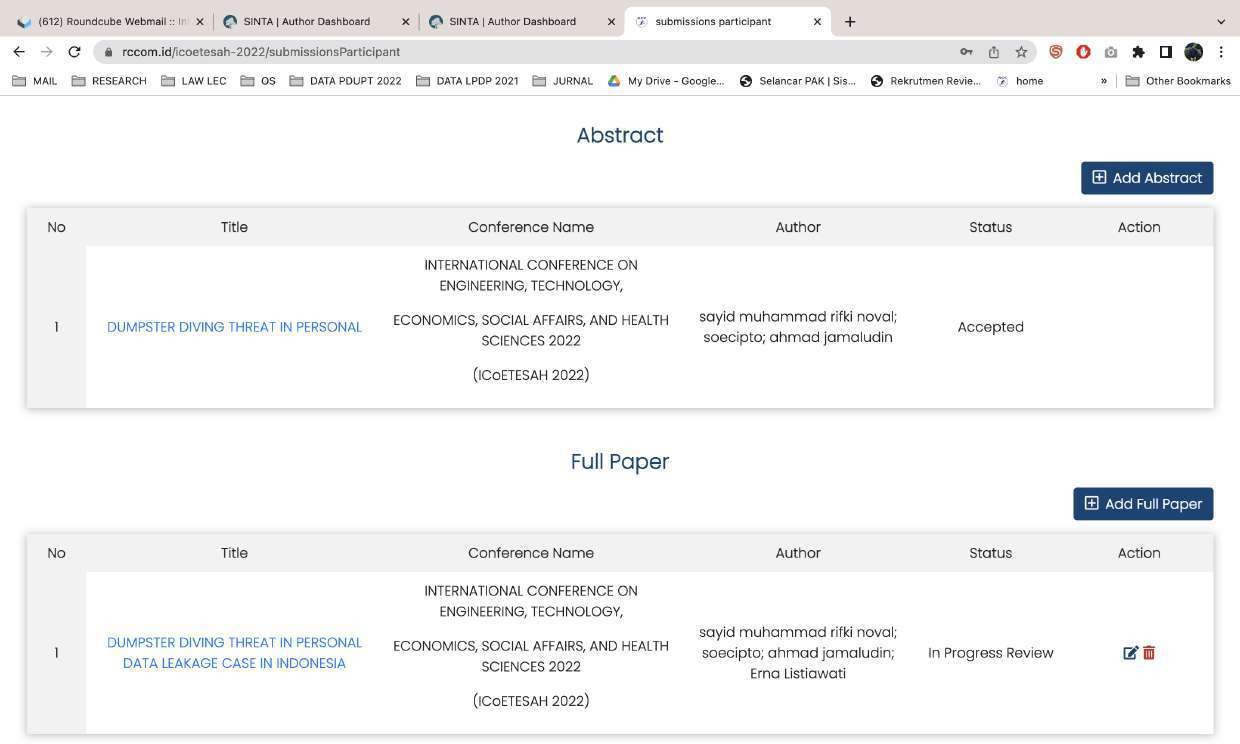 No.Journal/ProceedingFeeChecklist1.AIP (American Institute of Physics) Publishing: Proceedingindexed by SCOPUSIDR 2,700,0002.International Journal of IJGOR, IJQRM, IJBESD, IJRCS, IJEER Indexed by Google Scholar, Copernicus, WorldCat, ROAD,GARUDA, and CrossRefIDR 1,500,0003.Operations Research: International Conference Series (ORICS) Indexed by Google Scholar, Copernicus, WorldCat, ROAD,GARUDA, and CrossRefIDR 1,000,0004.Reputable International Journals SCOPUS Indexed Q4, Q3, Q2or Q1Depends on theselected journal